Equal opportunities monitoring form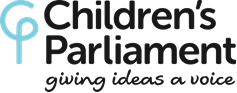 We are committed to ensuring that all job applicants and members of staff are treated equally, without discrimination on the grounds of gender, sexual orientation, marital or civil partner status, gender reassignment, race, colour, nationality, ethnic or national origin, religion or belief, disability or age. This form is intended to help us maintain equal opportunities best practice and identify barriers to workforce equality and diversity. Please complete this form and return it with your application. The form will be separated from your application on receipt. The information on this form will be used for monitoring purposes only and will play no part in the recruitment process.All questions are optional. You are not obliged to answer any of these questions but the more information you supply, the more effective our monitoring will be. All information supplied will be treated in the strictest confidence. It will not be placed on your personnel file.  Thank you for your assistance._____________________________________________________________________________About the vacancyWhere did you hear about this job?Recruitment website          (please specify)  Children’s Parliament website    Other          (please specify)  GenderWhat is your gender? (If you are undergoing gender reassignment, please use the gender identity you intend to acquire.)Male	   		Female	     		Prefer not to say      Gender identityDo you identify as transgender/transsexual?Yes	   		No	     		Prefer not to say      Ethnic groupHow would you describe your nationality and/or ethnicity?AgeWhat is your age?Sexual orientationHow would you describe your sexual orientation? Religion or beliefPlease describe your religion or other strongly-held belief.DisabilityThe Equality Act 2010 defines a disability as a "physical or mental impairment which has a substantial and long-term adverse effect on a person's ability to carry out normal day-to-day activities". An effect is long-term if it has lasted, or is likely to last, more than 12 months. Do you consider that you have a disability under the Equality Act?Job applied for:Closing date for applications:AWhite:BMixed race:CAsian or Asian British:British - English, Scottish or WelshWhite and Black CaribbeanIndianIrishWhite and Black AfricanPakistaniOther White backgroundWhite and AsianBangladeshiOther Mixed backgroundOther Asian backgroundDBlack or Black British:EChinese and other groups:FCaribbeanChinesePrefer not to sayAfricanOther ethnic groupOther Black background16–1718–2122–3031–4041–5051–6061–6566–7071+Prefer not to sayHeterosexual BisexualPrefer not to sayGay manGay woman I would describe my religion or belief as:I have no particular religion or beliefPrefer not to sayYesNoUsed to have a disability but have now recoveredDon't knowPrefer not to say